ΟΛΟΙ ΣΤΗ ΔΙΑΚΛΑΔΙΚΗ ΑΠΕΡΓΙΑ, ΠΕΜΠΤΗ 1/11ΟΛΟΙ ΣΤΗΝ ΑΠΕΡΓΙΑ ΑΔΕΔΥ-ΕΚΑ, ΤΕΤΑΡΤΗ 14/11 	Τον Νοέμβριο οι εργαζόμενοι βγαίνουν στο προσκήνιο. Την Πέμπτη 1 Νοέμβρη μια σειρά από πρωτοβάθμια σωματεία (Σύλλογος Υπαλλήλων Βιβλίου – Χάρτου, Σωματείο Εργαζομένων Nokiaκ.ά) καλούν σε διακλαδική απεργία με κεντρική αιχμή -μεταξύ άλλων- αξιοπρεπείς συλλογικές συμβάσεις εργασίας και πραγματικές μισθολογικές αυξήσεις. Και την Τετάρτη 14 Νοεμβρίου η ΑΔΕΔΥ και το Εργατικό Κέντρο Αθήνας καλούν σε μίνι-πανεργατική κινητοποίηση, (με προοπτικές να καλέσει και η ΓΣΕΕ, μετατρέποντάς της σε πανεργατική) με κεντρικά αιτήματα προσλήψεις, αυξήσεις, όχι κόψιμο των συντάξεων και νέα ματωμένα πλεονάσματα.	Παρά τις διακηρύξεις περί “εξόδου από τα μνημόνια και επιστροφής στην ανάπτυξη” η κυβέρνηση πέρασε προσχέδιο Προϋπολογισμού (που πήρε την “έγκριση” και της Κομισιόν) όπου ο κορμός είναι η συνέχιση των βάρβαρων περικοπών για να βγει το “υπερπλεόνασμα”, πασπαλισμένος με υποσχέσεις για αλλαγές προς το καλύτερο στις συντάξεις, στον κατώτατο μισθό και στις συλλογικές συμβάσεις. Ταυτόχρονα η ΝΔ του Μητσοτάκη βαφτίζει αυτές τις αναιμικές κυβερνητικές υποσχέσεις “παροχολογία” και πιέζει για πιο σκληρές νεοφιλελεύθερες “μεταρρυθμίσεις”. Η μόνη δύναμη που μπορεί να σταθεί  απέναντι σε όλους αυτούς είναι το λαϊκό και εργατικό κίνημα που με τους αγώνες του στέλνει ξεκάθαρο μήνυμα: θα πάρουμε πίσω όλα όσα μας λεηλάτησαν με τα μνημόνια.	Ήδη από τις αρχές Οκτώβρη είχαμε ένα μπαράζ μικρών και μεγάλων κινητοποιήσεων. Αρχικά το σωματείο στο Βοήθεια στο σπίτι, η ΑΔΕΔΥ για τα ΒΑΕ, οι γιατροί του ΠΕΔΥ, η ΟΕΝΓΕ, οι υπάλληλοι του Υπ. Πολιτισμού και του Υπ. Ανάπτυξης, στη συνέχεια η ΠΟΕΔΗΝ με την μεγάλη και πετυχημένη απεργία στις 10 Οκτώβρη, πρόσφατα τα μαθητικά συλλαλητήρια. Αντίστοιχα, στον ιδιωτικό τομέα, σημειώθηκαν κινητοποιήσεις όπως οι στάσεις εργασίας του Μετρό στις συγκοινωνίες ενάντια στην ιδιωτικοποίηση ή απεργίες όπως στο Ωνάσειο. Όλοι αυτοί οι αγώνες, μαζί με την καμπάνια για την απεργία στη 1η Νοέμβρη, όχι μόνο έδειξαν τον δρόμο της εργατικής αντίστασης στην “μεταμνημονιακή” περίοδο αλλά διαμόρφωσαν και το κλίμα που υποχρέωσε ΑΔΕΔΥ και ΕΚΑ να προχωρήσουν στην προκήρυξη της απεργίας στις 14 Νοέμβρη, ενώ εντείνουν την πίεση για να κάνουν το ίδιο και οι γραφειοκράτες της ΓΣΕΕ.	Οι απεργίες που ξεδιπλώνονται αυτές τις ημέρες μπορούν να νικήσουν και να αρχίσουν να ξηλώνουν με τη σειρά όλα τα μνημονιακά μέτρα. Οι δυνατότητες είναι ακόμα μεγαλύτερες τώρα που η κυβέρνηση ΣΥΡΙΖΑ-ΑΝΕΛ είναι πιο ευάλωτη λόγω και του “φιλολαϊκού” προσωπείου που προσπαθεί να προωθήσει στα πλαίσια του δικού της “successstory”.	Ως Φυσάει Κόντρα στην Αγία Παρασκευή συμπαραστεκόμαστε σε όλους τους απεργούς και μαζί τους θα δώσουμε όλες μας τις δυνάμεις για την καλύτερη δυνατή οργάνωση των απεργιακών τους αγώνων (που είναι και δικοί μας αγώνες) μέχρι την συνολική υλοποίηση όλων των αιτημάτων τους. Επαναφορά των συλλογικών διαπραγματεύσεων και της ισχύος των ΣυλλογικώνΣυμβάσεων Εργασίας (ΣΣΕ) - Επαναφορά της επεκτασιμότητας των ΣΣΕ Κατάργηση της ρύθμισης του κατώτατου μισθού με κρατική παρέμβασηΑυξήσεις σύμφωνα με τις ανάγκες μας Προσλήψεις μόνιμου προσωπικού για την κάλυψη όλων των οργανικών κενώνΌχι απολύσεις συμβασιούχων – Καμία ελαστική σχέση εργασίας Καμία ΙδιωτικοποίησηΚαμία περικοπή στις συντάξεις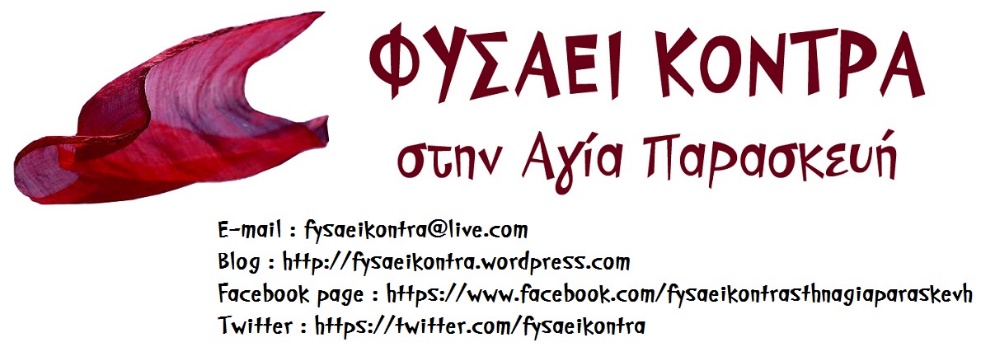 